Государственное бюджетное профессиональное образовательное учреждение «Ейский медицинский колледж»министерства здравоохранения Краснодарского края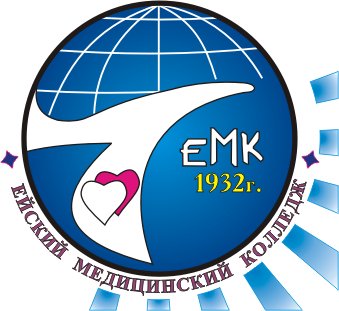 Методическая разработкаСтуденческая внутриколледжная научно-теоретическая конференция«Здоровье в любом возрасте»для студентов 4 курса специальности 31.02.01 Лечебное дело ПМ.05. Медико-социальная деятельность3 курса специальности 34.02.01 Сестринское делоПМ.01. Проведение профилактических мероприятий2020ПОЯСНИТЕЛЬНАЯ ЗАПИСКАНаучно-теоретические конференции обеспечивают вовлечение студентов в активное взаимодействие и общение в процессе их познавательной деятельности. Метод учебного сотрудничества является наиболее эффективным для развития и формирования ключевых компетенций. Студенческие конференции являются занятием информационного характера, насыщенным по выполняемым функциям: анализа, коммуникации, информации, планирования, организации.Проведение мероприятия побуждает студентов к активной деятельности, к целенаправленному выполнению поставленных задач, поиску информации по разнообразным проблемам, классификации и анализу, приему определенных решений по ответам на вопросы. От правильного и системного анализа зависит эффективность принимаемых решений, как на конференции, так и в дальнейшем, при реализации возникающих проблем. Содержание учебного материала соответствует требованиям к результатам освоения программы подготовки специалистов среднего звена (ППССЗ), позволяет обучающемуся подготовиться  к одному из видов своей профессиональной деятельности – медико-социальной деятельности и проведение профилактических мероприятий, способствует освоению и формированию у будущего медицинского работника соответствующих знаний, умений, общих и профессиональных компетенций.В период подготовки конференции – сбора материала, работы с литературой по специальности и подготовки выступлений – будущие медицинские работники приобщаются к работе с литературными источниками, закрепляют навыки изложения полученных данных в форме сообщений, что, несомненно, поможет им в дальнейшей практической деятельности.Современная цивилизация принесла в нашу жизнь массу экономических, технических  и иных достижений и благ, которые сделали ее проще, удобней и лучше. Однако наряду с этим человек оказался под влиянием огромного количества самых разнообразных неблагоприятных воздействий, что в свою очередь привело к увеличению частоты заболеваний, которые для полного выздоровления требуют длительной реабилитации, а главное профилактической работы, ведь только в таком случае появляется положительный результат лечения.Проведение конференции «Здоровье в любом возрасте» способствует не только более глубокому усвоению изучаемого профессионального модуля, но и развитию творческих и интеллектуальных способностей студентов, формированию нравственных ценностей.Цели конференции:УЧЕБНЫЕ:  Подчеркнуть актуальность данной темы.Углубить и расширить знания по профессиональному модулю «Медико-социальная деятельность», «Здоровый человек и его окружение», приблизив профессиональный модуль  к реальной жизни.РАЗВИВАЮЩИЕ:Способствовать развитию творческого потенциала будущих специалистов;Расширить кругозор студентов по изучаемому модулю;Развивать умение осуществлять поиск и использование информации, необходимой для эффективного выполнения возложенных на него профессиональных задач;развивать ораторское искусство, умение выступать публично.ВОСПИТАТЕЛЬНЫЕ:Воспитывать бережное отношение к своему здоровью и здоровью будущих пациентов;Формировать культуру здорового образа жизни;Формирование компетенций.ЗАДАЧИ КОНФЕРЕНЦИИ:углубить и расширить знания по ПМ.05.Медико-социальная деятельность, ПМ.01. Проведение профилактических мероприятий;способствовать повышению качества профессиональной подготовки студентов и престижа будущей профессии;привлечь внимание студентов к реабилитационным и профилактическим  мероприятиям в пожилом возрасте;способствовать развитию творческого потенциала будущих специалистов.ТРЕБОВАНИЯ К ЗНАНИЯМ, УМЕНИЯМ, ПРАКТИЧЕСКОМУ ОПЫТУиметь практический опыт:реабилитации пациентов при различных заболеваниях и травмах в разных возрастных группах;обучения пациента и его окружение организации рационального питания, обеспечению безопасной среды, применению физической культуры;проведения комплексов лечебной физкультуры пациентам различных категорий;уметь:проводить комплекс упражнений по лечебной физкультуре при различных заболеваниях;проводить основные приемы массажа и лечебной физкультуры;определять показания и противопоказания к санаторно-курортному лечению;составлять программу индивидуальной реабилитации;организовывать реабилитацию пациентов.ФОРМИРУЕМЫЕ КОМПЕТЕНЦИИ:ПМ.05. Медико - социальная деятельностьОК 1.Понимать сущность и социальную значимость своей будущей профессии, проявлять к ней устойчивый интересОК 4.Осуществлять поиск и использование информации, необходимой для эффективного выполнения возложенных на него профессиональных задач, а также для своего профессионального и личностного развитияОК 5.Использовать информационно-коммуникационные технологии в профессиональной деятельностиОК 6.Работать в коллективе и в команде, эффективно общаться с коллегами, руководством, потребителямиПК 5.1.Осуществлять медицинскую реабилитацию пациентов с различной патологиейПМ.01. Проведение профилактических мероприятийПК 1.1. Проводить мероприятия по сохранению и укреплению здоровья населения, пациента и его окружения.ПК 1.2. Проводить санитарно-гигиеническое просвещение населения.Вид занятия – внеаудиторное  занятие: научно-теоретическая конференция «Здоровье в любом возрасте»Место проведения – конференц - зал поликлиники №2.Время проведения: 45 минутОбразовательные технологии: технологии личностно-ориентированного обучения, технология коллективно-мыслительной деятельности, информационно-коммуникационные технологии.Методы и приемы обучения: объяснительный, иллюстративный, аналитический, словесно-наглядный.Средства обучения:учебно-наглядные пособия, доклады студентов;технические средства обучения: ноутбук, экран, проектор;электронные ресурсы (мультимедийные презентации).Межпредметные и внутрипредметные связи:«Анатомия и физиология человека», «Основы латинского языка с медицинской терминологией», «Психология»,«Психология общения»,«Выполнение работ по профессии младшая медицинская сестра по уходу за больными»«Диагностическая деятельность»«Лечебная деятельность» План конференцииХронокартастуденческой  внутриколледжной  научно-теоретической конференции «Здоровье в любом возрасте»Сценарий конференцииДобрый день гости и участники конференции. Мы рады приветствовать Вас на ежегодной научно – теоретической конференции посвященной дню пожилого человека. Сегодня на нашей конференции участвуют студенты двух специальностей: «Лечебное дело» 431 группа и «Сестринское дело» 305 группа.Гость нашей конференции Дышкант Светлана Васильевна, старшая медицинская сестра Центра здоровья ГБУЗ «Ейская ЦРБ» МЗ ККВедущая 1:Не спрашивай о возрасте меня... Я не старею...становлюсь мудрее... Бегут вприпрыжку месяцы...года... Я ни о чём прошедшем не жалею... Своей я не пугаюсь седины... И не считаю на лице морщины... Мне шепчут...вы безумно хороши И смотрят вслед красивые мужчины... Мой средний возраст, вовсе не беда... Я этих лет совсем не ощущаю... Моя Душа, как прежде, молода, Беспечна и игрива...я то знаю... Мне иногда охота пошалить... Каприз Души...это такая малость... Или с утра влюбиться и...любить... Какая, к чёрту, тут скажите, старость?... Не спрашивай...мои года... Моё богатство...и оно со мною... О нём я вспоминаю...иногда... И остаюсь...всё так-же, молодою...Вступительное слово преподавателя:Старение является неизбежным для человека, что обусловливает наступление старости с соответствующими проблемами. Всемирная организация здравоохранения относит к пожилым людей в возрасте от 60 до 74 лет, к старым - от 75 до 89 лет, и от 90 лет - к долгожителям. Социологи и демографы используют понятия «третий возраст» и «четвертый возраст». К «третьему возрасту» относится категория населения от 60 до 75 лет, к «четвертому» - свыше 75 лет. Пенсионный возраст несет за собой ряд проблем, основополагающими среди которых являются проблемы, связанные с адаптацией, социализацией и здоровьем.Наиболее острой проблемой пожилого возраста является проблема социализации. Особенно важной она становится в связи с тем, что усугубляется проблемой материального обеспечения, одиночества и непонимания окружающих. Именно они существенно и в первую очередь начинают кардинальным образом изменять их привычный образ жизни. Большинству пенсионеров приходится сокращать свои расходы, отказываться от многих привычных радостей жизни. Наряду с этим приходится приспосабливаться к быстро меняющемуся окружающему миру, постоянно меняющимся социальным нормам и правилам, достижениям научно-технического прогресса и т.д.Проблемой старческого возраста является память, которая постепенно ухудшается. Среди наиболее типичных проявлений: забывчивость, которой не было раньше, трудности при запоминании новой информации; нарастание категоричности суждений и большая окрашенность их субъективным опытом; сокращается скорость реакции и нарастает инертность при необходимости переключения, например, с одного вида деятельности на другой.Однако подобного рода ограничения психофизиологических функций, свойственные пожилым людям, связаны не только с возрастными изменениями в системе жизнедеятельности в процессе старения, но и с характерными для людей в старости изменениями в самом образе жизни. Данные социологов и медиков свидетельствуют о том, что одну из групп риска для жизни и здоровья среди пенсионеров составляют одинокие люди, которые остро ощущают свое одиночество. Они сильнее устают, меньше верят в свое здоровье, чаще ходят к врачу и принимают больше лекарств, чем те, кто не испытывает чувства одиночества. В основе такого состояния, как правило, лежит ощущение своей ненужности и вынужденной социальной изоляции; «уход в болезнь» по-своему связывает их с другими людьми и социумом (очень редко приносит удовлетворение, чаще - усиливает чувство своей ненужности никому).По мере возможности пожилые люди стараются самостоятельно справиться со своими новыми трудностями и найти наиболее приемлемый для каждого из них вариант жизни в новом статусе пенсионера.Медико-социальные проблемы выражены в изменениях организма человека, связанных со старением. Пожилой возраст характеризуется обострением уже существующих заболеваний и возникновением новых.Так, сенильная деменция - старческое слабоумие, представляющее собой нарушение высших мозговых функций, включающих память, способность к решению задач, правильное использование социальных навыков, всех аспектов речи, коммуникаций и контроль над эмоциональными реакциями при отсутствии грубого нарушения сознания. Старческое слабоумие не является неизбежным следствием возрастных изменений, а представляет собой самостоятельное тяжелое заболевание. Многие старики, особенно те, кто всю жизнь был занят интеллектуальным трудом, до конца жизни сохраняют ясность ума. Слабоумие же является следствием грубой атрофии коры головного мозга либо следствием атеросклероза сосудов мозга. Симптомы слабоумия - расстройства памяти, постепенная утрата критики к своему состоянию, нарушение ориентировки во времени, в окружающем пространстве, возможная физическая слабость. Все это часто способствует одиночеству, либо усугубляется им.Хронические заболевания, связанные с процессами старения организма человека, ограничивают его физическую и социальную активность, в связи с чем пожилые люди остро нуждаются в поддержке близких людей, социальных служб и медицинских организаций. Особенно острую потребность в поддержке социальных структур испытывают именно одинокие пожилые инвалиды. Ограниченные финансовые возможности не позволяют им приобретать необходимый набор лекарственных препаратов для поддержания своего здоровья, получать комплексные амбулаторные и стационарные медицинские услуги. Нередко пожилые люди имеют какую-либо группу инвалидности, ограничивающую их возможности передвижения. Для некоторых поддержка социальных служб становится единственным средством связи с миром. Поэтому наша ежегодная конференция направлена на рассмотрение и изучение вопросов профилактики хронических заболеваний пожилого и старческого возраста и на вопросы связанные с социально – медицинской направленности при работе с пациентами пожилого и старческого возраста. Данные моменты помогут составить план необходимых профилактических мероприятий и мероприятий, направленных на уход за пожилыми и старыми пациентами.Ведущая 2: первый докладчик Иванюк Виктория студентка 305группы: тема работы «Здоровье в любом возрасте», Старушка увядшей рукой Писала письмо своим детям: «Мне стыдно, что стала такой, Такой меня сделало время. Я стала совсем забывать События, даже знакомых. И сил нет заправить кровать, И сил нет дойти до иконок. Я стала давно забывать, Какие нужны мне таблетки. И вещи по дому терять, Искать их потом у соседки.Ведущая 1: следующие докладчики Дьяконенко Яна и Козьмина Ангелина, студентки 305 группы. Тема работы «Особенности герокосметологии».Ну, где вы встречали стареющих женщин?Ну, кто вам сказал - бабий кончился век?Мы девочки все, с колыбели до пенсии,Счастья хотим, только счастья! Навек.Ну, разве беда, что морщиночек кружевомЖизнь непростая глаза обвелаИ седина чьи-то косы завьюжила -Вместо бантов белоснежных она!Возможно, румянец сегодня не ярок,Зато как и прежде искрятся глаза,А сердце поёт... - Ну, какая там старость!Не верьте тому, кто вам это сказал!Мы прежние Светы, Алёнки, Наташи,У многих лежат под подушкой стихи...Куда же вы смотрите, принцы вы наши -Где аплодисменты, конфеты, духи?Ведь старость - когда закрываются двериЛюбви и желаний, последних надежд,А мы-то вас любим, а мы-то вам веримИ все еще ждем - значит, старости нет!У юности свежесть, у зрелости мудрость.Одна и другая встречают рассвет,И каждый пусть выберет, что ему нужно,Но знает и помнит, что старости нет!Ведущая 1: а сейчас выступит докладчик: Мухаметзянова Агидель студентка 305 группы. Тема работы: «Пенсионная болезнь».Меня насильно в старость привели.Я не хотел. Я упирался рогом.Я был не тот. Меня не там нашли.Неверно рассчитали по итогам:мне причиталось целых двадцать лет —зажали, рассовали по карманам.Мне по ошибке выписан билет.И вот я тут, затащенный обманом…Какой я вам, к чертям, пенсионер!Я толком не успел перебеситься —как прежде, вижу мир на свой манер:вон птицы машут крыльями из ситца.Мне мир хорош. Я в нем принадлежу —от первого младенческого вздоха.А то, что я с усилием хожу,совсем не означает,что мне плохо…Ведущая 2: следующий докладчик Загорулько Константин, студент 431 группы. Тема доклада «Профилактика болезни Альцгеймера»Когда исполнится мне восемьдесят лет,Я буду забывать про дни рождения,И буду летом прятаться под плед,И мерзнуть от любого дуновения.Я буду переспрашивать не разИ все равно услышу все иначе.И буду засыпать, прервав рассказ,И буду забывать в аптеке сдачу.Я буду только с палочкой ходитьИ перестану узнавать знакомых.И стану хлеб в воде сырой мочить,И трепетно коситься на иконы.Морщины одолеют меня всюИ я пойму, что тихо умираю.Но знай, тебя за все благодарюИ что любовь к тебе не потеряю.Ведущая 1: к вашему вниманию следующий докладчик: Рогаль Ника, студентка 431 группы. Тема доклада «Профилактика инсульта»Когда-то я был молод и не слаб,Любил я книги, выпивку и баб.Прошли года, я поседел и сник -Теперь уж мне понятно, не до книг...Ведущая 2: следующий докладчик: Темирханова Фатима, студентка 305 группы, тема работы «Особенности ухода за пожилыми и старыми пациентами».Не жалейте добрых слов привета,Для больных, уставших стариков.Чтобы их душа была согрета,Им не надо много разных слов.Иногда, достаточно улыбки,Или взгляда нежных глаз.Чтобы мир их сумрачный и зыбкийОзарился радостью тот час.Вы не допускайте их в печалиОпускаться горестно в постельЭти руки, некогда качали,безотказно вашу колыбель.Самое печальное на светеСамая великая бедаЕсли старость, обижают детиПозабыв о прошлом навсегда.Но о прошлом этом забываяНадо все же помнить всякий разСтарость беспощадная лихаяВпереди у каждого из нас.Ведущая 1: сейчас перед вами выступит докладчик: Тимофеева Лолита. Тема выступления  «Особенности питания в пожилом и старческом возрасте».Быть стариками - непростая штука,Не все умеют стариками быть.Дожить до старости - ещё не вся наука,Куда трудней - достоинство хранить.Hе опуститься, не поддаться хвори,Болячками другим не докучать,Уметь остановиться в разговоре,Поменьше наставлять и поучать.Не требовать излишнего вниманья,Обид, претензий к близким не копить,До старческого не дойти брюзжанья,Совсем не просто стариками быть!№ п/пНазвания докладов Вступительное слово«Здоровье в любом возрасте»«Особенности герокосметологии»«Пенсионная болезнь»«Профилактика болезни Альцгеймера»«Профилактика инсульта»  «Особенности ухода за пациентами пожилого и старческого возраста»«Особенности питания в пожилом и старческом возрасте»Заключительное слово преподавателя №Вид деятельностиВремяОрганизационный момент.Вступительное слово ведущего — сообщение темы, целей и плана конференции2 мин.Практическая часть конференции «Здоровье в любом возрасте» в виде представления научно-теоретических работ студентов  40 мин.Подведение итогов конференции. Вручение диплома участника.3 мин.ВсегоВсего45 мин